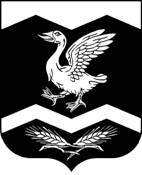 Курганская областьШадринский районКРАСНОМЫЛЬСКАЯ СЕЛЬСКАЯ ДУМАРЕШЕНИЕот «22» января 2019 года	                   				                               № 131с. КрасномыльскоеОб утверждении Реестра муниципальной собственности муниципального образования Красномыльского сельсовета по состоянию на 01.01. 2019 г.        В соответствии с Федеральным законом от 6 октября 2003 года №131-ФЗ «Об общих принципах организации местного самоуправления в Российской Федерации», руководствуясь Положением об учете муниципального имущества и ведении Реестра объектов муниципальной собственности муниципального образования Красномыльского сельсовета Шадринского района Курганской области, утвержденным  решением Красномыльской  сельской Думы от 08. 12. 2016 г. № 72, Уставом Красномыльского сельсовета, Красномыльская сельская Дума РЕШИЛА:           1. Утвердить Реестр муниципальной собственности муниципального образования Красномыльского сельсовета по состоянию на 01.01.2019 г. согласно приложения.          2.  Признать утратившим силу решение Красномыльской сельской Думы от 11. 04. 2017  г. № 84 «Об утверждении Реестра муниципальной собственности муниципального образования Красномыльского сельсовета».          3. Настоящее решение обнародовать  на  стенде информации в здании администрации Красномыльского сельсовета и разместить на официальном сайте Администрации Красномыльского сельсовета в сети Интернет.           4.  Настоящее решение вступает в силу  после его обнародования.  Глава Красномыльского сельсовета                                                      Г. А. Стародумова                          Приложение к решению Красномыльской сельской Думы от 22.01. 2019 года № 131 «Об утверждении Реестра муниципальной собственности муниципального образования Красномыльского сельсовета по состоянию на 01.01.2019 гРЕЕСТРмуниципальной собственности муниципального образования  Красномыльского сельсоветаШадринского района Курганской областипо состоянию на "01" января 2019 годаРаздел 1. Недвижимое имущество (казна)Раздел 2. Движимое имуществоРаздел 3. Муниципальные унитарные предприятия, муниципальные учреждения, хозяйственные общества,акции, доли (вклады) в уставном  (складочном) капитале                              Глава Красномыльского  сельсовета                                                                               Г. А. Стародумова № п/пАдрес местонахождения объектаНаименование объектаКадастровый номерОбщая площадь (кв.м.) Протяженность (км)Год постройки, год ввода в эксплуатациюБалансовая стоимость/ кадастровая стоимость(руб.)Дата возникновения и прекращения права собственностиРеквизиты документов-оснований возникновения (прекращения) права собственностиСведения о правообладателеСведения  об установленных  в отношении муниципального имущества ограничениях (обременениях) с указанием основания и даты их возникновения и прекращения.Подраздел  1.  Здания, сооруженияПодраздел  1.  Здания, сооруженияПодраздел  1.  Здания, сооруженияПодраздел  1.  Здания, сооруженияПодраздел  1.  Здания, сооруженияПодраздел  1.  Здания, сооруженияПодраздел  1.  Здания, сооруженияПодраздел  1.  Здания, сооруженияПодраздел  1.  Здания, сооруженияПодраздел  1.  Здания, сооружения1.1.1Россия, Курганская область, Шадринский район, с. Красномыльское, ул. Пролетарская, д. № 2гЗдание мельницы45:20:030904:64154, 51969593400,9514.09.2015 г.Свидетельство о государственной регистрации права от 14. 09. 2015 г.; договор пожертвования от 02. 09. 2015 г.МО Красномыльский сельсоветНе зарегистрировано1.1.2Россия, Курганская область, Шадринский район, с. Красномыльское, ул. Пролетарская, д. № 2еТракторный гараж бригады № 245:20:030904:69374,7196851307,3811. 09.2015г.Свидетельство о государственной регистрации права от 11. 09. 2015 г.; договор пожертвования от 02. 09. 2015 г.МО Красномыльский сельсоветНе зарегистрировано1.1.3Россия, Курганская область, Шадринский район, с. Красномыльское, пер. Советский, д. 10Пожарный пост45:20:030904:125  140,11989 450990,5106. 04. 2017 г.Решение Красномыльской сельской Думы № 26 от 29. 11. 2005 г.;Собственность 45:20:030904:125-45/002/2017-1, 06. 04. 2017 г.МО Красномыльский сельсоветНе зарегистрировано1.1.4Россия, Курганская область, Шадринский район, д. Тюрикова, ул. НабережнаяОбелиск45:20:031101:320       819681600007. 04. 2017 г.Решение Красномыльской сельской Думы № 26 от 29. 11. 2005 г.; собственность, 45:20:031101:320-45/002/2017-1, 07. 04. 2017 г. МО Красномыльский сельсоветНе зарегистрировано1.1.5Россия, Курганская область, Шадринский район, с. Красномыльское, пер. Советский, д. 11Стадион45:20:030904:12616251975 2300012. 04. 2017 г.Решение Красномыльской сельской Думы № 26 от 29. 11. 2005 г.; собственность, 45:20:030904:126-45/002/2017-1, 12. 04. 2017 г.МО Красномыльский сельсоветНе зарегистрировано1.1.6Россия, Курганская область, Шадринский район, с. Красномыльское ул. Набережная, д. 76аЗдание детского сада45:20:030902:262369,51150436,9429. 10. 2015 г.Свидетельство о государственной регистрации права от 29. 10. 2015 г.; Решение Красномыльской сельской Думы № 26 от 29. 11. 2005 г.; распоряжение администрации Красномыльского сельсовета № 99-р от 03. 11.2009 г.; распоряжение администрации Красномыльского сельсовета № 25-р от 11. 05.2010 г.;МО Красномыльский сельсоветНе зарегистрировано1.1.7Россия, Курганская область, Шадринский район, с. Красномыльскоеул. Набережная, д. 40БЗдание Дома культуры45:20:030902:383819,51958476840,7306. 04. 2017 г.Решение Красномыльской сельской Думы № 26 от 29. 11. 2005 г.; собственность 45:20:030902:383-45/002/2017-1, 06.04.2017 г.МО Красномыльский сельсоветНе зарегистрировано1.1.8.Россия, Курганская область, Шадринский район, с.  Красномыльское, ул. Архангельского, д.  № 53Здание гаража45:20:030902:252843,3196685729,0020.04.2017 г.Общая долевая собственность: 3/5, 45:20:030902:252-45/002/2017-2, 20. 04. 2017 г.; договор пожертвования от 05. 04. 2017 г.МО Красномыльский сельсоветНе зарегистрировано1.1.9.Россия, Курганская область, Шадринский район, с.  Красномыльское, ул. Архангельского, д. № 53аКорт25152010МО Красномыльский сельсовет1.1.10.Россия, Курганская область, Шадринский район, с. КрасномыльскоеГазоснабжение жилых домов в с. Красномыльское Шадринского района Курганской области45:20:030901:17945:20:030901:1673368.220064281627,0020. 06. 2017 г.Решение Шадринского районного суда Курганской области от 20. 06. 2017 г.; собственность, 45:20:030901:179-45/002/2017-2, 20. 06. 2017 г.Решение Шадринского районного суда Курганской области от 20. 04. 2017 г.; собственность, 45:20:030901:167-45/002/2017-2, 20. 06. 2017 г.МО Красномыльский сельсоветНе зарегистрировано1.1.11.Россия, Курганская область, Шадринский район, с. КрасномыльскоеПодводящий газопровод– г. Шадринск - с. Красномыльское45:20:030901:16314611.5200714623000,0020. 06. 2017 г.Решение Шадринского районного суда Курганской области от 20. 04. 2017 г.; собственность, 45:20:030901:163-45/002/2017-2, 20. 06. 2017 г.МО Красномыльский сельсоветНе зарегистрировано1.1.12.Россия, Курганская область, Шадринский район, с. КрасномыльскоеВодопровод с. Красномыльское45:20:000000:2918    45001967-19901497000,0030. 01. 2018 г.Решение Красномыльской сельской Думы № 84 от от 11. 04. 2017 г.; собственность, 45:20:000000:2918-45/002/2018-1, 30. 01. 2018 г.МО Красномыльский сельсоветНе зарегистрировано1.1.13.Россия, Курганская область, Шадринский район, д. ДеулинаВодопровод д. Деулина917199256000,00МО Красномыльский сельсоветНе зарегистрировано1.1.14.Россия, Курганская область, Шадринский район, в границах бывшего СХК колхоз «Рассвет»Сооружение - скважина № 16, глубина (м)97199026000,0014. 07. 2011 г.Свидетельство о государственной регистрации права от 14. 07. 2011 г.; Решение Красномыльской сельской Думы № 64 от 16. 07. 2007 г.; Решение Красномыльской сельской Думы № 26 от 29. 11. 2005 г.МО Красномыльский сельсоветНе зарегистрировано1.1.15.Россия, Курганская область, Шадринский район, в границах бывшего СХК колхоз «Рассвет»Сооружение - скважина № 17 (резервная), глубина (м)97199026000,0014. 07. 2011 г.Свидетельство о государственной регистрации права от 14. 07. 2011 г.;Решение Красномыльской сельской Думы № 26 от 29. 11. 2005 г.МО Красномыльский сельсоветНе зарегистрировано1.1.16.Россия, Курганская область, Шадринский район, д. ДеулинаСооружение - скважина № 19 глубина (м)45:20:031001:180591992        22000,0005. 03. 2018 г.Собственность, 45:20:031001:180-45/002/2018-1, 05. 03. 2018 г.МО Красномыльский сельсоветНе зарегистрировано1.1.17.Россия, Курганская область, Шадринский район, д. ДеулинаГазоснабжение жилых домов в д. Деулина Шадринского района Курганской области45:20:031001:1302571.420103499188,421. 06. 2017 г.Решение Шадринского районного суда Курганской области от 20. 04. 2017 г.; собственность, 45:20:031001:130-45/002/2017-2, 21. 06. 2017 г.МО Красномыльский сельсоветНе зарегистрировано1.1.18.Россия, Курганская область, Шадринский район, с. КрасномыльскоеМемориальный комплекс45:20:030902:367201598275,0021. 04. 2017 г.Ст. 3. 1. ФЗ «О введении в действие Земельного кодекса Российской Федерации», № 137_ФЗ от 25. 10. 2001 г.; Решение Красномыльской сельской Думы № 26 от 29. 11. 2005 г.; собственность, 45:20:030902:367-45/002/2017-1, 21. 04. 2017 г.МО Красномыльский сельсоветНе зарегистрированоПодраздел  2. Земельные участкиПодраздел  2. Земельные участкиПодраздел  2. Земельные участкиПодраздел  2. Земельные участкиПодраздел  2. Земельные участкиПодраздел  2. Земельные участкиПодраздел  2. Земельные участкиПодраздел  2. Земельные участкиПодраздел  2. Земельные участкиПодраздел  2. Земельные участки1.2.1.Примерно в 700 метрах по направлению на юго-запад от ориентира жилой дом, расположенного за пределами участка, адрес ориентира: Россия, Курганская область, Шадринский район, с. Красномыльское, ул. Пролетарская, 52 Земельный участок для размещения полигона ТБО45:20:030901:102100002012210900,0011. 05. 2012 г.Свидетельство о государственной регистрации права от 11. 05. 2012 г.; постановление Администрации Шадринского района Курганской области № 352 от 12. 04. 2012 г.МО Красномыльский сельсоветНе зарегистрировано1.2.2.Россия, Курганская область, Шадринский район, с. Красномыльское, ул. Пролетарская, д. № 2гЗемельный участок для эксплуатации и содержания здания мельницы45:20:030904:1133921201157336,7414. 09. 2015 г.Свидетельство о государственной регистрации права от 14. 09. 2015 г.; договор пожертвования от 02. 09. 2015 г.МО Красномыльский сельсоветНе зарегистрировано1.2.3.Россия, Курганская область, Шадринский район, с. Красномыльское, ул. Пролетарская, д. № 2еЗемельный участок для размещения производственного здания и яблоневого сада.45:20:030904:55142522012103162,7311. 09. 2015 г.Свидетельство о государственной регистрации права от 11. 09. 2015 г.; договор пожертвования от 02. 09. 2015 г.МО Красномыльский сельсоветНе зарегистрировано1.2.4.Россия, Курганская область, Шадринский район, с. Красномыльское, ул. Набережная, д. № 40БЗемельный участок для размещения  здания Дома культуры45:20:030902:36727862017375636,3821. 04. 2017 г.Ст. 3. 1. ФЗ «О введении в действие Земельного кодекса Российской Федерации», № 137_ФЗ от 25. 10. 2001 г.; Решение Красномыльской сельской Думы № 26 от 29. 11. 2005 г.; собственность, 45:20:030902:367-45/002/2017-1, 21. 04. 2017 г.МО Красномыльский сельсоветНе зарегистрировано1.2.5.Россия, Курганская область, Шадринский район, с. Красномыльское, пер. Советский, д. № 11Земельный участок для размещения  стадиона45:20:030904:1182125620162865946,4820. 07. 2017 г.Ст. 3. 1. ФЗ «О введении в действие Земельного кодекса Российской Федерации», № 137_ФЗ от 25. 10. 2001 г.; Решение Красномыльской сельской Думы № 26 от 29. 11. 2005 г.; собственность, 45:20:030904:118-45/002/2017-1, 21. 04. 2017 г.МО Красномыльский сельсоветНе зарегистрировано1.2.6.Россия, Курганская область, Шадринский район, с. Красномыльское, пер. Советский, д. № 10Земельный участок для размещения производственного здания (пожарного поста)45:20:030904:11714002017188762,020. 04. 2017 г.Ст. 3. 1. ФЗ «О введении в действие Земельного кодекса Российской Федерации», № 137_ФЗ от 25. 10. 2001 г.; Решение Красномыльской сельской Думы № 26 от 29. 11. 2005 г.; собственность, 45:20:030904:117-45/002/2017-1, 20. 04. 2017 г.МО Красномыльский сельсоветНе зарегистрировано1.2.7.Россия, Курганская область, Шадринский район, с. Красномыльское, ул. Набережная, д. 76аЗемельный участок для размещения  здания детского сада45:20:030902:15721432010188940,6929. 10. 2015 г.Свидетельство о государственной регистрации права от 29. 10. 2015 г.; Решение Красномыльской сельской Думы № 26 от 29. 11. 2005 г.; распоряжение администрации Красномыльского сельсовета № 99-р от 03. 11.2009 г.; распоряжение администрации Красномыльского сельсовета № 25-р от 11. 05.2010 г.; ст. 3. 1. ФЗ «О введении в действие Земельного кодекса Российской Федерации» № 137-ФЗ от 25. 10. 2001 г.МО Красномыльский сельсоветНе зарегистрировано1.2.8.Россия, Курганская область, Шадринский район, с. Красномыльское ул. Архангельского, д. 53аЗемельный участок для размещения хоккейного корта  45:20:030902:37425152018339097,4501.11. 2018 г.О разграничении государственной собственности на землю, №101-ФЗ, выдан 17. 07. 2001 г. Решение Красномыльской сельской Думы № 84 от 11.04. 2017 г.;Собственность45:20:030902:374-45/060/2018-101.11.2018 МО Красномыльский сельсоветНе зарегистрированоПодраздел  3. Жилой фондПодраздел  3. Жилой фондПодраздел  3. Жилой фондПодраздел  3. Жилой фондПодраздел  3. Жилой фондПодраздел  3. Жилой фондПодраздел  3. Жилой фондПодраздел  3. Жилой фондПодраздел  3. Жилой фондПодраздел  3. Жилой фонд1.3.1----------Подраздел  4. Объекты инженерной инфраструктурыПодраздел  4. Объекты инженерной инфраструктурыПодраздел  4. Объекты инженерной инфраструктурыПодраздел  4. Объекты инженерной инфраструктурыПодраздел  4. Объекты инженерной инфраструктурыПодраздел  4. Объекты инженерной инфраструктурыПодраздел  4. Объекты инженерной инфраструктурыПодраздел  4. Объекты инженерной инфраструктурыПодраздел  4. Объекты инженерной инфраструктурыПодраздел  4. Объекты инженерной инфраструктуры1.4.1Россия, Курганская область, Шадринский район, с. КрасномыльскоеАвтомобильная дорога общего пользования местного значения45:20:000000:223576521980-МО Красномыльский сельсовет1.4.2Россия, Курганская область, Шадринский район, д. ДеулинаАвтомобильная дорога общего пользования местного значения45:20:000000:223415991980-МО Красномыльский сельсовет1.4.3Россия, Курганская область, Шадринский район, д. ТюриковаАвтомобильная дорога общего пользования местного значения45:20:000000:223335491980-МО Красномыльский сельсоветПодраздел 1. Транспорт Подраздел 1. Транспорт Подраздел 1. Транспорт Подраздел 1. Транспорт Подраздел 1. Транспорт Подраздел 1. Транспорт Подраздел 1. Транспорт № п/пНаименование движимого имуществаСведения о балансовой стоимости движимого имущества и начисленной амортизации (износе)Даты возникновения и прекращения права муниципальной собственности на движимое имуществоРеквизиты документов - оснований возникновения (прекращения) права муниципальной собственности на движимое имуществоСведения о правообладателе муниципального движимого имуществаСведения об установленных в отношении муниципального движимого имущества ограничениях (обременениях) с указанием основания и даты их возникновения и прекращения2.1.1Автомобиль  ВАЗ-2107497000,0097000,0030.09.2008 г.ПТС63 КН 356009Администрация Красномыльского сельсовета2.1.2Автобус КАВЗ3976 020383160,00383160,0001.04.2015гАкт приема-передачи от 01. 04. 2015Администрация Красномыльского сельсовета2.1.3.Спец. Автомобиль ГАЗ3307АЦ-301,001,0015.02.2008 Акт приема-передачи от 15. 02. 2008 г.Администрация Красномыльского сельсовета2.1.4.Трактор Беларус МТЗ -82571957,90380449,362012Акт приема-передачи от 20. 08. 2012 г.Администрация Красномыльского сельсовета2.1.5.Спец. Автомобиль ГАЗ3307-3,547036,6245507,842007Договор купли продажи 01.08.2007 гАдминистрация Красномыльского сельсовета2.1.6.Трактор Т-25106596,0068272,202015Акт приема-передачи от 31. 08. 2015 гАдминистрация Красномыльского сельсовета2.1.7. Прицеп 2 ПТС-428490,6428490,642012Акт приема-передачи от 20. 08. 2012 г.Администрация Красномыльского сельсовета2.1.8Прицеп РЖТ-4МТО19900033166,562015Акт приема-передачи от 21. 08. 2012 г.Администрация Красномыльского сельсовета2.1.9Навесное оборудование погрузчика ПФН -09121159,1880591,502012Акт приема-передачи от 21. 08. 2012 гАдминистрация Красномыльского сельсоветаПодраздел 2. Оборудование.Подраздел 2. Оборудование.Подраздел 2. Оборудование.Подраздел 2. Оборудование.Подраздел 2. Оборудование.Подраздел 2. Оборудование.Подраздел 2. Оборудование.2.2.1Резервуар для воды100 м куб.21000,0021000,002005Акт  приема-передачи2005гАдминистрация Красномыльского сельсовета2.2.2Газовое оборудование116503,00116503,002016Акт приема-передачи2016Администрация Красномыльского сельсовета2.2.3Насосы глубинные43415,0043415,002005Администрация Красномыльского сельсоветаРеестровый номерПолное наименование и организационно-правовая форма юридического лицаАдрес (местонахождение)Основной государственный регистрационный номер и дата государственной регистрацииРеквизиты документа - основания создания юридического лица (участия муниципального образования в создании (уставном капитале) юридического лица)Размер уставного фонда (для муниципальных унитарных предприятий)Размер доли, принадлежащей муниципальному образованию в уставном (складочном) капитале, в процентах (для хозяйственных обществ и товарищест)Данные о балансовой и остаточной стоимости основных средств (фондов) (для муниципальных учреждений и муниципальных унитарных предприятий)Среднесписочная численность работников (для муниципальных учреждений и муниципальных унитарных предприятий).Подраздел  1.  Муниципальные учрежденияПодраздел  1.  Муниципальные учрежденияПодраздел  1.  Муниципальные учрежденияПодраздел  1.  Муниципальные учрежденияПодраздел  1.  Муниципальные учрежденияПодраздел  1.  Муниципальные учрежденияПодраздел  1.  Муниципальные учрежденияПодраздел  1.  Муниципальные учреждения3.1.1.Муниципальное учреждение культуры«Красномыльское культурно-досуговое объединение»Курганская область, Шадринский район, с.Красномыльское, ул.Набережная, д.40БОГРН111450200100От 08.12.2011 гПостановлениеАдминистрации Красномыльского сельсовета № 23 от 28.11.2011 г.---5Подраздел  2. Муниципальные предприятияПодраздел  2. Муниципальные предприятияПодраздел  2. Муниципальные предприятияПодраздел  2. Муниципальные предприятияПодраздел  2. Муниципальные предприятияПодраздел  2. Муниципальные предприятияПодраздел  2. Муниципальные предприятияПодраздел  2. Муниципальные предприятия3.2.1.Муниципальное унитарное предприятие «Красномыльское жилищно-коммунальное хозяйство» Красномыльского сельсовета Шадринского района Курганской областиКурганская область, Шадринский район, с. Красномыльское, ул.Набережная, д. 40Б      ОГРН1124502000457От 31.07.2012 гПостановлениеАдминистрации Красномыльского сельсовета № 26 от 19.07.2012 г--544925,37504625,113Подраздел  3. Общества с ограниченной ответственностьюПодраздел  3. Общества с ограниченной ответственностьюПодраздел  3. Общества с ограниченной ответственностьюПодраздел  3. Общества с ограниченной ответственностьюПодраздел  3. Общества с ограниченной ответственностьюПодраздел  3. Общества с ограниченной ответственностьюПодраздел  3. Общества с ограниченной ответственностьюПодраздел  3. Общества с ограниченной ответственностью--------Подраздел  ……Подраздел  ……Подраздел  ……Подраздел  ……Подраздел  ……Подраздел  ……Подраздел  ……Подраздел  ……